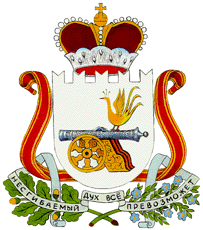 АДМИНИСТРАЦИЯ СТАБЕНСКОГО СЕЛЬСКОГО ПОСЕЛЕНИЯ СМОЛЕНСКОГО РАЙОНА СМОЛЕНСКОЙ ОБЛАСТИПОСТАНОВЛЕНИЕот « 18» июля 2018 г.                                                                               № 45Об определении  теплоснабжающейорганизации  для содержания и обслуживания бесхозяйных тепловых сетей    В соответствии со статьей 16 Федерального закона "Об общих принципах организации местного самоуправления в Российской Федерации" от 06.10.2003 № 131-ФЗ, в целях реализации пункта 6 статьи 15 Федерального закона "О теплоснабжении" от 27.07.2010 № 190-ФЗ и обеспечения бесперебойного теплоснабжения в границах территории Стабенского сельского поселения Смоленского района Смоленской области до признания права собственности на бесхозяйные объектыАДМИНИСТРАЦИЯ СТАБЕНСКОГО СЕЛЬСКОГО ПОСЕЛЕНИЯ СМОЛЕНСКОГО РАЙОНА СМОЛЕНСКОЙ ОБЛАСТИ ПОСТАНОВЛЯЕТ:Определить в качестве теплоснабжающей организации для содержания и обслуживания бесхозных тепловых сетей (тепловых сетей, не имеющих эксплуатирующей организации), указанных в приложении 1 к настоящему постановлению, единую теплоснабжающую организацию ООО «Коммунальные системы «Жуково».Передать по акту приема-передачи на содержание и обслуживание бесхозные тепловые сети, указанные в приложении 1,  ООО «Коммунальные системы «Жуково».ООО «Коммунальные системы «Жуково» до признания права муниципальной собственности на бесхозные тепловые сети, указанные в приложении 1, приступить к содержанию и обслуживанию бесхозных тепловых сетей.Обеспечить проведение работ по постановке на учет в Управлении Федеральной службы государственной регистрации, кадастра и картографии по Смоленской области в качестве бесхозяйных тепловых сетей, указанных в приложении  1 настоящего постановления.Опубликовать настоящее  постановление в газете «Сельская правда» и разместить на официальном сайте в сети Интернет Администрации Стабенского сельского поселения Смоленского района Смоленской области http://stab.smol-ray.ruКонтроль за исполнением настоящего постановления оставляю за собой.Глава муниципального образованияСтабенского сельского поселения	Смоленского района Смоленской области	      А.А. ЖеребнюкПриложение 1
к постановлению администрации
Стабенского сельского поселенияСмоленского района Смоленской области 
от 18 июля 2018 года № 45ПЕРЕЧЕНЬ
тепловых сетейГлава муниципального образования Стабенского сельского поселения Смоленского района смоленской области 	                     А.А. Жеребнюк№п/пНаименование объектаАдресПотребительДиаметрМатериалПротяж-ть тепловой сети, м1Тепловые сетиРоссийская Федерация, Смоленская область, Смоленский район, Стабенское сельское поселение, д.Покорное, ул.ШкольнаяМБОУ Стабенская средняя школа;МКД №28; Администрация Стабенского сельского поселения50Сталь245